Job description for Teacher of P.E.  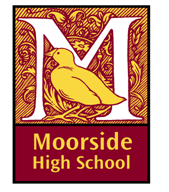 Job title:	Teacher of P.E. Reports to: 	Head of Department and responsible to the Headteacher in all matters.Promote and be committed to Moorside High Schools’ aims and objectivesImplement Moorside High School policiesPromote and be committed to securing high expectations for learning and behaviourProvide a stimulating and engaging learning environment using AFL to engage pupilsPlan and deliver high quality lessons on a daily basis which meet the needs of all pupils, including those with special educational needs.Set appropriate homework for classes and monitor progressAssess, record and track the progress of pupils through assessment and report to parents on a regular basisHave due regard for maintaining health, safety and securityContribute to the PE Department’s schemes of work following the National Curriculum programme of study and associated teaching resourcesDeliver GCSE PE and other vocational courses linked with Sport or PEContribute to the promotion of PE across the curriculum and the Sports Leadership Programme.Be prepared to take teams to extra -curricular activities and deliver both extra curricular and house activities.Undertake duties around the school as and when requiredBe a member of the pastoral team and, if required a form tutor carrying out the appropriate responsibilitiesTo meet the standards for qualified teacher status Comply with any reasonable request from a manager to undertake work of a similar level that is not specified in this job descriptionPromote and safeguard the welfare of children and young persons you are responsible for or come into contact withBe aware of and comply with policies and procedures relating to child protection, health, safety and security, confidentiality and data protection, reporting all concerns to an appropriate person.The department teaches across the full ability range from year 7 upwards. We group students predominantly according to their attainment and ability. In years 9, 10 and 11, students are put into sets according to their attainment and ability in P.E.Key Stage 3: Students have 4 hours every fortnight. Key Stage 4:Students have 3 hours every fortnight core PEGCSE PE and BTEC Sport are offered as options in years 9, 10 and 11 and therefore have the same allocated time as option subjects ie 5 hours per fortnight.